Maths task fiveMake arrays https://whiterosemaths.com/homelearning/year-2/week-12-number-multiplication-division/ Starter: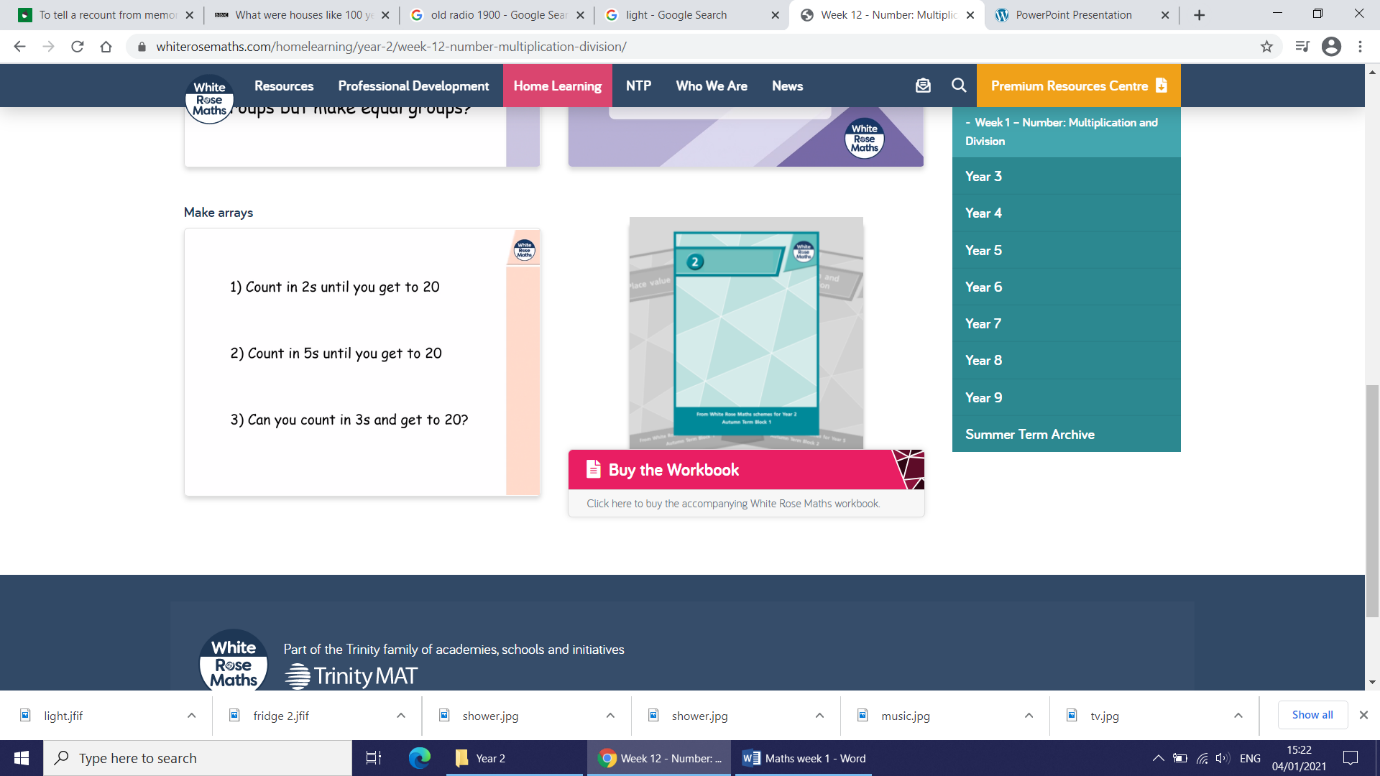 Arrays explained: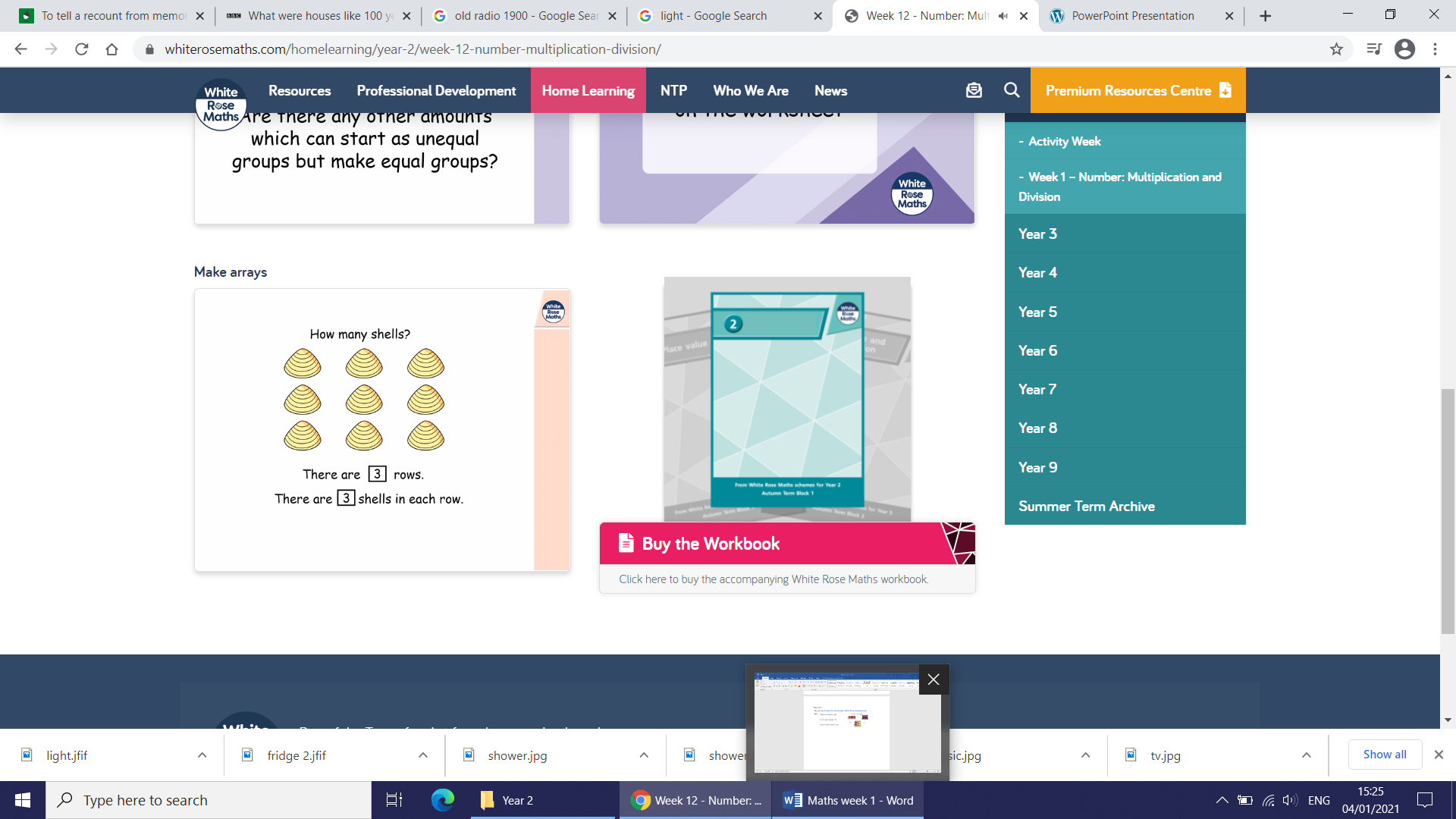 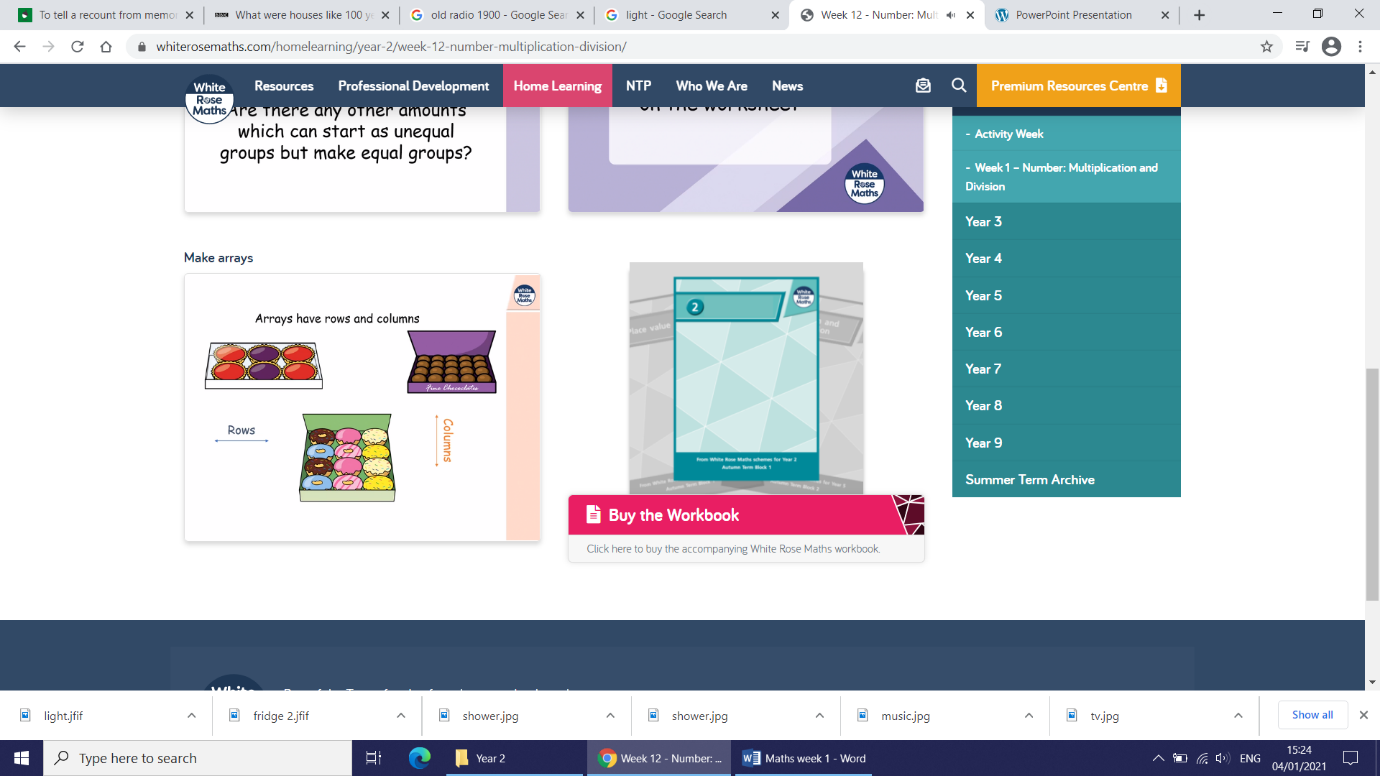 3 + 3 + 3 = 93 X 3 = 9Draw arrays to answer these repeated addition sentences.2+2+2+2+2+2+2 =5+5+5+5+5+5 =10+10+10=3+3+3+3+3+3+3+3+3+3=Write a repeated addition (or as a challenge, a multiplication sentence!) for these arrays. 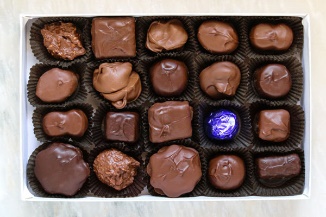 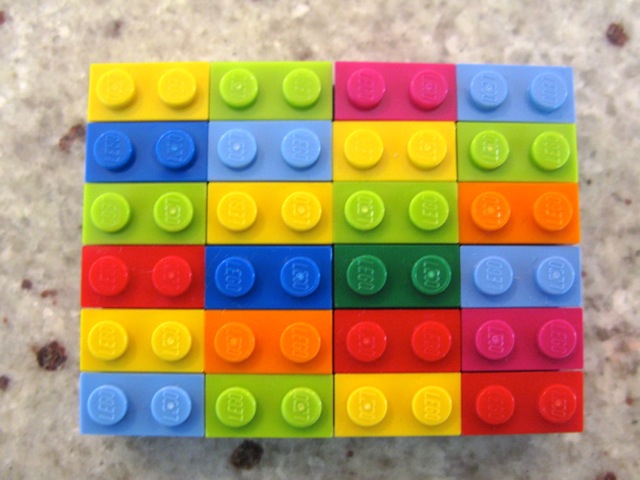 